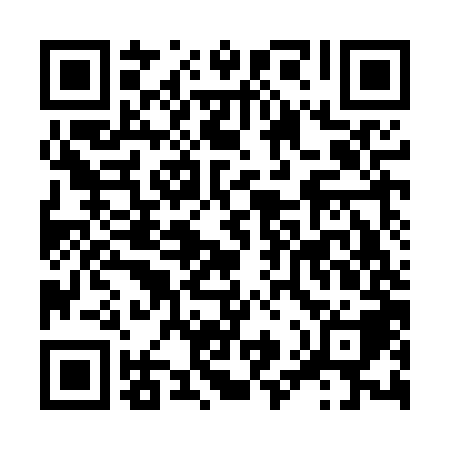 Ramadan times for Crenwick, BelgiumMon 11 Mar 2024 - Wed 10 Apr 2024High Latitude Method: Angle Based RulePrayer Calculation Method: Muslim World LeagueAsar Calculation Method: ShafiPrayer times provided by https://www.salahtimes.comDateDayFajrSuhurSunriseDhuhrAsrIftarMaghribIsha11Mon5:125:127:0112:493:566:386:388:2112Tue5:095:096:5912:493:576:406:408:2313Wed5:075:076:5712:493:586:416:418:2514Thu5:045:046:5512:483:596:436:438:2715Fri5:025:026:5212:484:016:456:458:2916Sat5:005:006:5012:484:026:466:468:3017Sun4:574:576:4812:484:036:486:488:3218Mon4:554:556:4612:474:046:506:508:3419Tue4:524:526:4312:474:056:516:518:3620Wed4:504:506:4112:474:066:536:538:3821Thu4:474:476:3912:464:076:556:558:4022Fri4:454:456:3712:464:086:566:568:4223Sat4:424:426:3512:464:086:586:588:4424Sun4:404:406:3212:454:097:007:008:4625Mon4:374:376:3012:454:107:017:018:4726Tue4:344:346:2812:454:117:037:038:4927Wed4:324:326:2612:454:127:047:048:5128Thu4:294:296:2312:444:137:067:068:5329Fri4:264:266:2112:444:147:087:088:5530Sat4:244:246:1912:444:157:097:098:5731Sun5:215:217:171:435:168:118:1110:001Mon5:185:187:151:435:178:128:1210:022Tue5:165:167:121:435:178:148:1410:043Wed5:135:137:101:425:188:168:1610:064Thu5:105:107:081:425:198:178:1710:085Fri5:075:077:061:425:208:198:1910:106Sat5:055:057:041:425:218:218:2110:127Sun5:025:027:011:415:228:228:2210:148Mon4:594:596:591:415:228:248:2410:179Tue4:564:566:571:415:238:258:2510:1910Wed4:534:536:551:415:248:278:2710:21